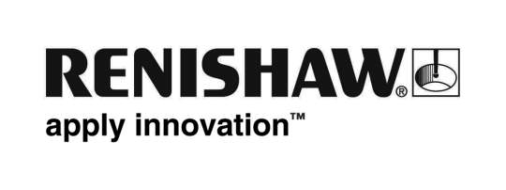 Le nouveau système laser d'alignement vient renforcer la gamme de solutions de calibration de machine Renishaw Le nouveau système laser d'alignement XK10 de Renishaw a été mis au point pour une utilisation lors de la fabrication et l'alignement de machines-outils, supprimant la nécessité d'objets. Il peut être utilisé sur des rails linéaires pour s’assurer qu'ils soient droits, carrés, plats et à niveau, ainsi que pour évaluer la direction de la broche et la coaxialité des machines rotatives. Ces éléments peuvent être mesurés et alignés avec le XK10 lors de la fabrication, en utilisant l'affichage en direct du système. Le XK10 s’avère aussi un outil puissant pour diagnostiquer la source d'erreurs suite à une collision ou dans le cadre d'un entretien régulier.Le système XK10 est capable de mesurer et d’aligner des éléments géométriques et de rotation pour des machines dotées d'axe de longueur allant jusqu'à 30 m. Il remplace la nécessité d’utiliser des objets tels que des carrés de granit et des barres de test, qui doivent être calibrés et transportés à un coût significatif. Disposant d’un montage simple sur les guides de la machine, ce système modulaire unique permet d’effectuer une configuration et une mesure plus rapide de la machine par rapport aux méthodes traditionnelles. Le logiciel intuitif du système XK10 limite la nécessité de recourir à des opérateurs hautement qualifiés. Les mesures sont enregistrées numériquement et peuvent être exportées, offrant une traçabilité conforme aux normes internationales, ou peuvent être consultées directement sur le panneau d'affichage.Le nouveau système laser d'alignement XK10 de Renishaw résout les problématiques rencontrées lors de l'utilisation d’objets traditionnels et propose une solution numérique unique, à travers une gamme de machines-outils.Pour en savoir plus sur les produits de calibration et de contrôle des performances Renishaw, visitez notre site www.renishaw.fr/xk10-Fin-